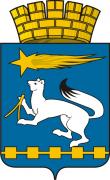 АДМИНИСТРАЦИЯ ГОРОДСКОГО ОКРУГА НИЖНЯЯ САЛДАП О С Т А Н О В Л Е Н И Е________________			                     				№ _____г. Нижняя Салда	1.2. «Расчет объемов финансовых средств на предоставление региональных социальных выплат молодым семьям на улучшение жилищных условий» раздела 4 изложить в следующей редакции:« Расчет объемов финансовых средств на предоставление региональных социальных выплат молодым семьям на улучшение жилищных условийПланируемые средства бюджета городского округа Нижняя Салда в сумме 2 206,5 тыс.  рублей.Планируемые средства бюджета Свердловской области в размере   4 291,853 тыс. рублей (на условиях софинансирования) привлекаются в рамках Подпрограммы 5 «Предоставление региональной поддержки молодым семьям на улучшение жилищных условий», утвержденной постановлением Правительства Свердловской области от 29.12.2017 № 1047-ПП «Об утверждении государственной программы Свердловской области «Реализация молодежной политики и патриотического воспитания граждан в Свердловской области до 2024 года».Планируемые привлеченные внебюджетные средства (средства банков и других организаций, предоставляющих молодым семьям ипотечные жилищные кредиты или займы на приобретение или строительство индивидуального жилья; средства молодых семей, используемые для частичной оплаты стоимости приобретаемого или строящегося индивидуального жилья) в размере  25 993,4 тыс. рублей.».           1.3. Приложение № 3 к муниципальной программе изложить в новой редакции (приложение №1).1.4. Приложение № 4 к муниципальной программе изложить в новой редакции (приложение №2).2. Опубликовать настоящее постановление в газете «Городской вестник плюс» и разместить на официальном сайте администрации городского округа Нижняя Салда.3. Контроль за исполнением настоящего постановления возложить на заместителя главы администрации городского округа Нижняя Салда    Третьякову О.В. Глава городско округа                                                                        Е.В. МатвееваПриложение №1к постановлению администрации городского округа                            Нижняя Салда  от _______________ № ________Приложение № 3к муниципальной программе  «Предоставление молодым семьям,  проживающим на территории городского  округа Нижняя Салда региональной  поддержки на улучшение жилищных  условий до 2024 года»ЦЕЛИ, ЗАДАЧИ И ЦЕЛЕВЫЕ ПОКАЗАТЕЛИРЕАЛИЗАЦИИ МУНИЦИПАЛЬНОЙ ПРОГРАММЫ«Предоставление молодым семьям, проживающим на территории городского округа Нижняя Салда региональной поддержки на улучшение жилищных условий до 2024 года»Приложение №2к постановлению администрации городского округа                            Нижняя Салда  от _______________ № ________Приложение № 4к муниципальной программе  «Предоставление молодым семьям,  проживающим на территории городского  округа Нижняя Салда региональной  поддержки на улучшение жилищных  условий до 2024 года»ПЛАН МЕРОПРИЯТИЙПО ВЫПОЛНЕНИЮ МУНИЦИПАЛЬНОЙ ПРОГРАММЫ«Предоставление молодым семьям, проживающим на территории городского  округа Нижняя Салда региональной поддержки на улучшение жилищных условий до 2024 года»* Объемы расходов на выполнение мероприятия за счет  всех источников ресурсного обеспечения на 2017 – 2020 годы являются бюджетамО внесении изменений в  муниципальную программу «Предоставление молодым семьям, проживающим на территории городского округа Нижняя Салда региональной поддержки на улучшение жилищных условий до 2024 года»В целях улучшения жилищных условий молодых семей в городском округе Нижняя Салда, в соответствии со статьей 179 Бюджетного кодекса Российской Федерации, Федеральным законом  от 06 октября 2003 года                   № 131-ФЗ «Об общих принципах организации местного самоуправления в Российской Федерации», постановлением Правительства Свердловской областиот 29.12.2017 № 1047-ПП «Об утверждении государственной программы Свердловской области «Реализация молодежной политики и патриотического воспитания граждан в Свердловской области до 2024 года», Уставом городского округа Нижняя Салда, Порядком разработки, реализации и оценки эффективности муниципальных программ городского округа Нижняя Салда, утвержденным постановлением администрации городского округа Нижняя Салда от 29.10.2013 № 1055 (с изменениями), администрация городского округа Нижняя СалдаПОСТАНОВЛЯЕТ: 1. Внести в  муниципальную программу «Предоставление молодым семьям, проживающим на территории городского округа Нижняя Салда региональной поддержки на улучшение жилищных условий до 2024 года»,  утвержденную постановлением администрации городского округа Нижняя Салда от 04.04.2016 № 223(с изменениями), следующие изменения:1.1. В Паспорте муниципальной программы «Предоставление молодым семьям, проживающим на территории городского округа Нижняя Салда региональной поддержки на улучшение жилищных условий до 2024 года» строку «Объем финансирования муниципальной программы по годам реализации» изложить в следующей редакции:«».Годы реализации программыКоличество семейОбщая площадь жилья (кв. м)Стоимость 1 кв. м (тыс. руб.)Расчётная стоимость общей площади (тыс. руб)Объем финансирования по бюджетным источникам (тыс. руб.)(20% от стоимости жилья)Объем финансирования по бюджетным источникам (тыс. руб.)(20% от стоимости жилья)Объем финансирования по бюджетным источникам (тыс. руб.)(20% от стоимости жилья)Внебюджетные источникиитого по всем источникамГоды реализации программыКоличество семейОбщая площадь жилья (кв. м)Стоимость 1 кв. м (тыс. руб.)Расчётная стоимость общей площади (тыс. руб)Областной бюджет (планируемые)Местный бюджет (планируемые)Всего бюджетных средствВнебюджетные источникиитого по всем источникам201700000000020182144,427,8514 023,00204,6600,0804,63 218,44 023,02019150,027,8511 393,7526,0252,75278,751 115,001 393,7520202188,427,8515 247,10787,065262,3551 049,424 197,685 247,120212195,927,8515 456,98818,547272,8491 091,3964 365,585 456,9820222195,927,8515 456,98818,547272,8491 091,3964 365,585 456,9820232195,927,8515 456,98818,547272,8491 091,3964 365,585 456,9820242195,927,8515 456,98818,547272,8491 091,3964 365,585 456,98Итого1332 491,774 291,8532 206,56 498,35425 993,432 491,77№строкиНаименование  
 цели (целей) и 
 задач, целевых 
  показателейНаименование  
 цели (целей) и 
 задач, целевых 
  показателейЕдиница 
измеренияЗначение целевого показателя реализации      
муниципальной программыЗначение целевого показателя реализации      
муниципальной программыЗначение целевого показателя реализации      
муниципальной программыЗначение целевого показателя реализации      
муниципальной программыЗначение целевого показателя реализации      
муниципальной программыЗначение целевого показателя реализации      
муниципальной программыЗначение целевого показателя реализации      
муниципальной программыЗначение целевого показателя реализации      
муниципальной программыЗначение целевого показателя реализации      
муниципальной программыЗначение целевого показателя реализации      
муниципальной программыЗначение целевого показателя реализации      
муниципальной программыЗначение целевого показателя реализации      
муниципальной программыЗначение целевого показателя реализации      
муниципальной программыИсточник  
 значений  
показателей№строкиНаименование  
 цели (целей) и 
 задач, целевых 
  показателейНаименование  
 цели (целей) и 
 задач, целевых 
  показателейЕдиница 
измерения2017 год2017 год2018 год2018 год2019 год2019 год2020 год2020 год2021 год2021 год2022 год2023 год2024 год122344556677889101112Цель.  Предоставление региональной поддержки молодым семьям на улучшение жилищных условий.                                                                                    Цель.  Предоставление региональной поддержки молодым семьям на улучшение жилищных условий.                                                                                    Цель.  Предоставление региональной поддержки молодым семьям на улучшение жилищных условий.                                                                                    Цель.  Предоставление региональной поддержки молодым семьям на улучшение жилищных условий.                                                                                    Цель.  Предоставление региональной поддержки молодым семьям на улучшение жилищных условий.                                                                                    Цель.  Предоставление региональной поддержки молодым семьям на улучшение жилищных условий.                                                                                    Цель.  Предоставление региональной поддержки молодым семьям на улучшение жилищных условий.                                                                                    Цель.  Предоставление региональной поддержки молодым семьям на улучшение жилищных условий.                                                                                    Цель.  Предоставление региональной поддержки молодым семьям на улучшение жилищных условий.                                                                                    Цель.  Предоставление региональной поддержки молодым семьям на улучшение жилищных условий.                                                                                    Цель.  Предоставление региональной поддержки молодым семьям на улучшение жилищных условий.                                                                                    Цель.  Предоставление региональной поддержки молодым семьям на улучшение жилищных условий.                                                                                    Цель.  Предоставление региональной поддержки молодым семьям на улучшение жилищных условий.                                                                                    Цель.  Предоставление региональной поддержки молодым семьям на улучшение жилищных условий.                                                                                    Цель.  Предоставление региональной поддержки молодым семьям на улучшение жилищных условий.                                                                                    Цель.  Предоставление региональной поддержки молодым семьям на улучшение жилищных условий.                                                                                    Цель.  Предоставление региональной поддержки молодым семьям на улучшение жилищных условий.                                                                                    Задача.  Предоставление региональных социальных выплат молодым семьям на улучшение жилищных условий.                                                                                  Задача.  Предоставление региональных социальных выплат молодым семьям на улучшение жилищных условий.                                                                                  Задача.  Предоставление региональных социальных выплат молодым семьям на улучшение жилищных условий.                                                                                  Задача.  Предоставление региональных социальных выплат молодым семьям на улучшение жилищных условий.                                                                                  Задача.  Предоставление региональных социальных выплат молодым семьям на улучшение жилищных условий.                                                                                  Задача.  Предоставление региональных социальных выплат молодым семьям на улучшение жилищных условий.                                                                                  Задача.  Предоставление региональных социальных выплат молодым семьям на улучшение жилищных условий.                                                                                  Задача.  Предоставление региональных социальных выплат молодым семьям на улучшение жилищных условий.                                                                                  Задача.  Предоставление региональных социальных выплат молодым семьям на улучшение жилищных условий.                                                                                  Задача.  Предоставление региональных социальных выплат молодым семьям на улучшение жилищных условий.                                                                                  Задача.  Предоставление региональных социальных выплат молодым семьям на улучшение жилищных условий.                                                                                  Задача.  Предоставление региональных социальных выплат молодым семьям на улучшение жилищных условий.                                                                                  Задача.  Предоставление региональных социальных выплат молодым семьям на улучшение жилищных условий.                                                                                  Задача.  Предоставление региональных социальных выплат молодым семьям на улучшение жилищных условий.                                                                                  Задача.  Предоставление региональных социальных выплат молодым семьям на улучшение жилищных условий.                                                                                  Задача.  Предоставление региональных социальных выплат молодым семьям на улучшение жилищных условий.                                                                                  Задача.  Предоставление региональных социальных выплат молодым семьям на улучшение жилищных условий.                                                                                  Целевой         
показатель.Количество молодых семей, получивших региональную социальную выплатусемейсемейсемей002211222222Правительства Свердловской областиот 29.12.2017 № 1047-ПП«Об утверждении государственной программы Свердловской области "Реализация молодежной политики и патриотического воспитания граждан в Свердловской области до 2024 года»№ строкиНаименование мероприятия/Источники расходов на финансированиеОбъем расходов на выполнение мероприятия за счет     
 всех источников ресурсного обеспечения,  рублейОбъем расходов на выполнение мероприятия за счет     
 всех источников ресурсного обеспечения,  рублейОбъем расходов на выполнение мероприятия за счет     
 всех источников ресурсного обеспечения,  рублейОбъем расходов на выполнение мероприятия за счет     
 всех источников ресурсного обеспечения,  рублейОбъем расходов на выполнение мероприятия за счет     
 всех источников ресурсного обеспечения,  рублейОбъем расходов на выполнение мероприятия за счет     
 всех источников ресурсного обеспечения,  рублейОбъем расходов на выполнение мероприятия за счет     
 всех источников ресурсного обеспечения,  рублейОбъем расходов на выполнение мероприятия за счет     
 всех источников ресурсного обеспечения,  рублейОбъем расходов на выполнение мероприятия за счет     
 всех источников ресурсного обеспечения,  рублейНомер строки 
   целевых   
показателей, 
на достижение
   которых   
 направлены  
 мероприятия№ строкиНаименование мероприятия/Источники расходов на финансированиевсего2017 год2018 год2019 год2020 год2021 год2022 год2023 год2024 годНомер строки 
   целевых   
показателей, 
на достижение
   которых   
 направлены  
 мероприятия1234567891011ВСЕГО ПО МУНИЦИПАЛЬНОЙ
ПРОГРАММЕ, В ТОМ ЧИСЛЕ   16185540804600278750262355272849000местный бюджет           13879540600000252 750262355272849000областной бюджет230 600020460026 00000000внебюджетные средства 000000000Прочие нужды16185540804600278750262355272849000местный бюджет           13879540600000252 750262355272849000областной бюджет230 600020460026 00000000внебюджетные средства 000000000Мероприятие. Предоставление региональной поддержки молодым семьям на улучшение жилищных условий.                 161855408046002787502623552728490003местный бюджет           13879540600000252 7502623552728490003областной бюджет230 600020460026 000000003внебюджетные средства 0000000003